Комфортно ли ребенку в школе?Можно ли ребенка научить и свободно выражать мысли своими словами? Оказывается можно. Но   для этого ребенка нужно поставить  в комфортные условия. Какие же условия можно считать благоприятными?Это создание психологического комфорта в классе и дома.Уважаемые родители, я привожу несколько примеров диагностики. Мы их проводим в школе, а вы попробуйте провести дома со своим ребенком.Диагностика № 1. Краски.У ребенка альбомный лист, краски. На каждом листе нарисовано 10 кружков. Называйте 10 предметов , связанных со школой. Задача ребенка  - раскрасить кружки самостоятельно, определив в какой цвет окрасить тот или иной предмет.(Например: звонок, книга, учитель, класс, физкультура, школа, урок, ручка, тетрадь, домашнее задание.)Если ребенок окрашивает предмет в темный цвет или вовсе в черный , это говорит о том, что он испытывает учебное затруднение, а если преобладают яркие цвета, значит все хорошо.Диагностика № 2. Погода.Нарисуй на альбомном листе солнце, тучу, дождик. Детям предлагается определить их самочувствие в классе, дома, с друзьями с помощью погодных явлений.Разукрась тот рисунок, который соответствует настроению.В классе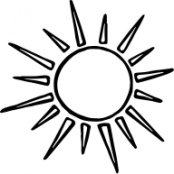 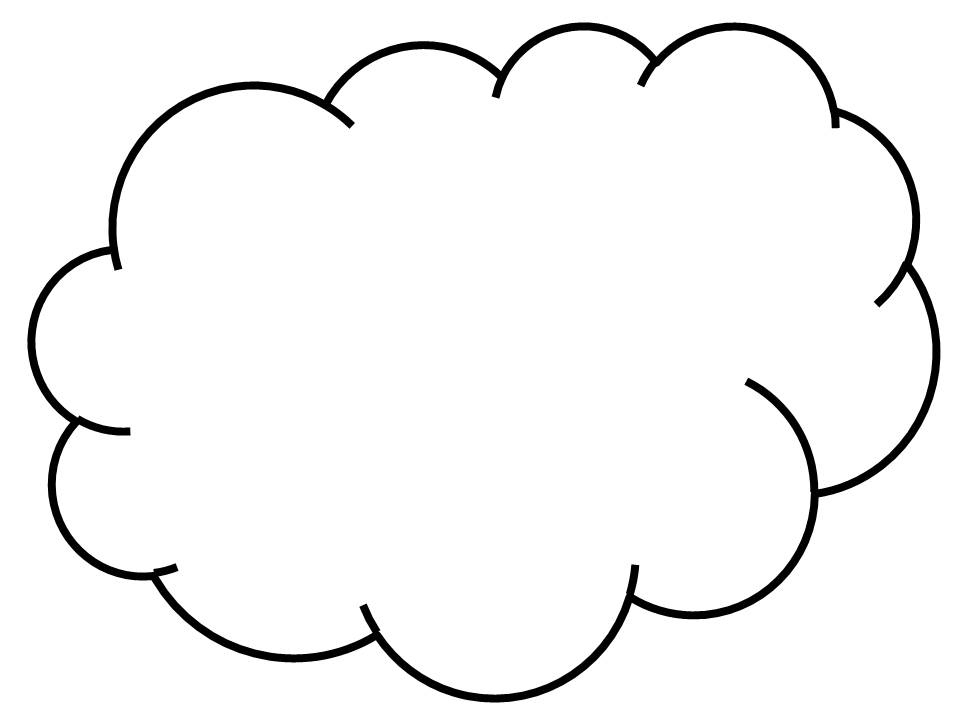 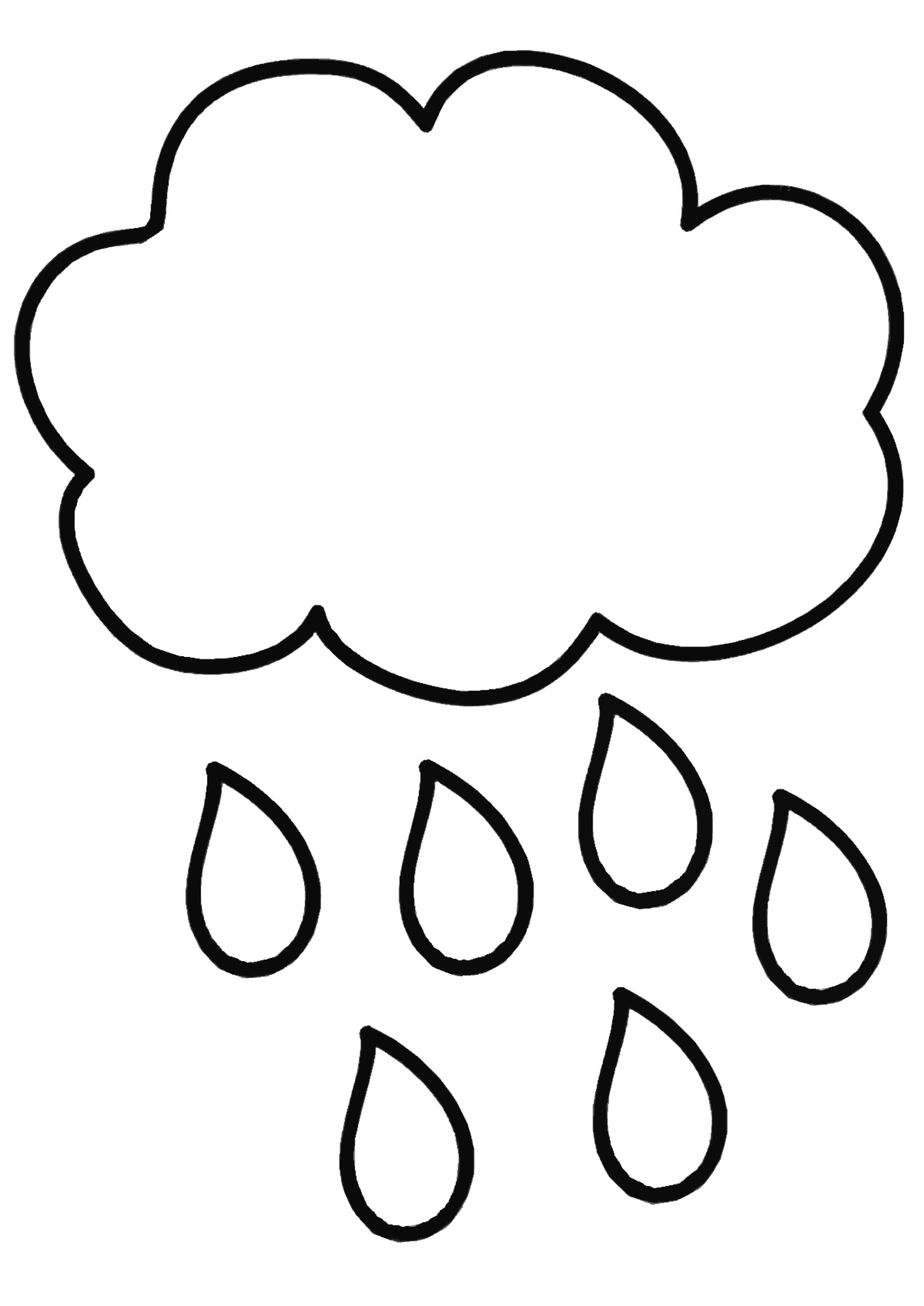 ДомаС друзьями